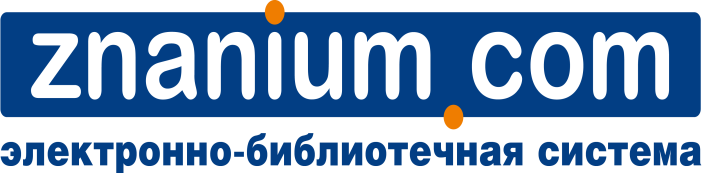                                                                                                     16.05.2018 г.  10.00 по московскому времени. «Энциклопедия Znanium.com - работа с научно-популярными статьями в режиме онлайн»Регистрационная формаЗаполненную форму просьба направить на адрес: kulikova_ov@infra-m.ruДоп. справки по тел.: Тел: (495)280-33-86, доб. 252.Оксана КуликоваНазвание организацииПредставительКонтакт